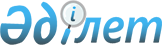 Об утверждении Правил формирования перечня недобросовестных поставщиков (потенциальных поставщиков) услуг, товаров по организации питания обучающихся в государственных организациях среднего образования, внешкольных организациях дополнительного образования, а также товаров, связанных с обеспечением питания детей, воспитывающихся и обучающихся в государственных дошкольных организациях, организациях образования для детей-сирот и детей, оставшихся без попечения родителей, организациях технического и профессионального, послесреднего образованияПриказ Министра образования и науки Республики Казахстан от 31 октября 2018 года № 599. Зарегистрирован в Министерстве юстиции Республики Казахстан 22 ноября 2018 года № 17766.
      Сноска. Заголовок - в редакции приказа Министра образования и науки РК от 24.05.2021 № 231 (вводится в действие по истечении десяти календарных дней после дня его первого официального опубликования).
      В соответствии с подпунктом 2-6) статьи 5 Закона Республики Казахстан от 27 июля 2007 года "Об образовании" ПРИКАЗЫВАЮ:
      1. Утвердить прилагаемые Правила формирования перечня недобросовестных поставщиков (потенциальных поставщиков) услуг, товаров по организации питания обучающихся в государственных организациях среднего образования, внешкольных организациях дополнительного образования, а также товаров, связанных с обеспечением питания детей, воспитывающихся и обучающихся в государственных дошкольных организациях, организациях образования для детей-сирот и детей, оставшихся без попечения родителей, организациях технического и профессионального, послесреднего образования.
      Сноска. Пункт 1 - в редакции приказа Министра образования и науки РК от 24.05.2021 № 231 (вводится в действие по истечении десяти календарных дней после дня его первого официального опубликования).


      2. Признать утратившим силу приказ Министра образования и науки Республики Казахстан от 30 июня 2016 года № 414 "Об утверждении Правил формирования перечня недобросовестных поставщиков услуг, товаров по организации питания обучающихся и воспитывающихся в организациях дошкольного, среднего образования, организациях образования для детей-сирот и детей, оставшихся без попечения родителей" (зарегистрирован в Реестре государственной регистрации нормативных правовых актов под № 14079, опубликован 18 августа 2016 года в информационно-правовой системе нормативных правовых актов Республики Казахстан "Әділет").
      3. Комитету по охране прав детей Министерства образования и науки Республики Казахстан (Ерсаинов Е.Е.) в установленном законодательством Республики Казахстан порядке обеспечить:
      1) государственную регистрацию настоящего приказа в Министерстве юстиции Республики Казахстан;
      2) в течение десяти календарных дней после государственной регистрации настоящего приказа направление его копий в бумажном и электронном виде на казахском и русском языках в Республиканское государственное предприятие на праве хозяйственного ведения "Республиканский центр правовой информации" для официального опубликования и включения в Эталонный контрольный банк нормативных правовых актов Республики Казахстан;
      3) размещение настоящего приказа на интернет-ресурсе Министерства образования и науки Республики Казахстан после его официального опубликования;
      4) в течение десяти рабочих дней после государственной регистрации настоящего приказа представление в Департамент юридической службы Министерства образования и науки Республики Казахстан сведений об исполнении мероприятий, предусмотренных подпунктами 1), 2) и 3) настоящего пункта.
      4. Контроль за исполнением настоящего приказа возложить на вице-министра образования и науки Республики Казахстан Асылову Б.А.
      5. Настоящий приказ вводится в действие по истечении десяти календарных дней после дня первого официального опубликования. Правила формирования перечня недобросовестных поставщиков (потенциальных поставщиков) услуг, товаров по организации питания обучающихся в государственных организациях среднего образования, внешкольных организациях дополнительного образования, а также товаров, связанных с обеспечением питания детей, воспитывающихся и обучающихся в государственных дошкольных организациях, организациях образования для детей-сирот и детей, оставшихся без попечения родителей, организациях технического и профессионального, послесреднего образования
      Сноска. Заголовок - в редакции приказа Министра образования и науки РК от 24.05.2021 № 231 (вводится в действие по истечении десяти календарных дней после дня его первого официального опубликования). Глава 1. Общие положения
      1. Настоящие Правила формирования перечня недобросовестных поставщиков (потенциальных поставщиков) услуг, товаров по организации питания обучающихся в государственных организациях среднего образования, внешкольных организациях дополнительного образования, а также товаров, связанных с обеспечением питания детей, воспитывающихся и обучающихся в государственных дошкольных организациях, организациях образования для детей-сирот и детей, оставшихся без попечения родителей, организациях технического и профессионального, послесреднего образования (далее - Правила) разработаны в соответствии с подпунктом 2-6) статьи 5 Закона Республики Казахстан от 27 июля 2007 года "Об образовании", и определяют порядок формирования перечня недобросовестных поставщиков (потенциальных поставщиков) услуг, товаров по организации питания обучающихся в государственных организациях среднего образования, внешкольных организациях дополнительного образования, а также товаров, связанных с обеспечением питания детей, воспитывающихся и обучающихся в государственных дошкольных организациях, организациях образования для детей-сирот и детей, оставшихся без попечения родителей, организациях технического и профессионального, послесреднего образования (далее - Перечень).
      Сноска. Пункт 1 - в редакции приказа Министра образования и науки РК от 24.05.2021 № 231 (вводится в действие по истечении десяти календарных дней после дня его первого официального опубликования).


      2. В Правилах используются следующие основные понятия:
      1) Уполномоченный орган в области защиты прав детей - Комитет по охране прав детей Министерства образования и науки Республики Казахстан;
      2) поставщик - физическое лицо, осуществляющее предпринимательскую деятельность, юридическое лицо (за исключением государственных учреждений, если иное не установлено для них законами Республики Казахстан), временное объединение юридических лиц (консорциум);
      3) заказчики (организаторы конкурса) - государственные органы, государственные учреждения, а также государственные предприятия, юридические лица, пятьдесят и более процентов голосующих акций (долей участия в уставном капитале) которых принадлежат государству, и аффилиированные с ними юридические лица, за исключением национальных управляющих холдингов, национальных холдингов, национальных управляющих компаний, национальных компаний и аффилиированных с ними юридических лиц, Национального Банка Республики Казахстан, его ведомств, организаций, входящих в структуру Национального Банка Республики Казахстан, и юридических лиц, пятьдесят и более процентов голосующих акций (долей участия в уставном капитале) которых принадлежат Национальному Банку Республики Казахстан или находятся в его доверительном управлении, и аффилиированных с ними юридических лиц. Глава 2. Порядок формирования Перечня
      3. Перечень недобросовестных поставщиков (потенциальных поставщиков) услуг, товаров по организации питания обучающихся в государственных организациях среднего образования, внешкольных организациях дополнительного образования, а также товаров, связанных с обеспечением питания детей, воспитывающихся и обучающихся в государственных дошкольных организациях, организациях образования для детей-сирот и детей, оставшихся без попечения родителей, организациях технического и профессионального, послесреднего образования формируется организатором конкурса (заказчик) на основании решений судов, вступивших в законную силу.
      Сноска. Пункт 3 - в редакции приказа Министра образования и науки РК от 24.05.2021 № 231 (вводится в действие по истечении десяти календарных дней после дня его первого официального опубликования).


      4. Перечень формируется на казахском и русском языках в электронной форме согласно приложению к настоящим Правилам и содержит сведения о поставщиках (потенциальных поставщиках):
      1) уклонившихся от заключения договора в случае признания его победителем конкурса;
      2) не исполнивших или ненадлежащим образом исполнивших свои обязательства по заключенному с ним договору;
      3) предоставивших недостоверную информацию по квалификационным требованиям.
      Сноска. Пункт 4 - в редакции приказа Министра образования и науки РК от 24.05.2021 № 231 (вводится в действие по истечении десяти календарных дней после дня его первого официального опубликования).


      5. Организатор конкурса (заказчик) в случаях, предусмотренных подпунктами 1), 2), 3) пункта 4 настоящих Правил не позднее тридцати календарных дней со дня его извещения о факте нарушения поставщиком (потенциальным поставщиком) услуг, товаров по организации питания обучающихся в государственных организациях среднего образования, внешкольных организациях дополнительного образования, а также товаров, связанных с обеспечением питания детей, воспитывающихся и обучающихся в государственных дошкольных организациях, организациях образования для детей-сирот и детей, оставшихся без попечения родителей, организациях технического и профессионального, послесреднего образования обращается с иском в суд о признании такого поставщика недобросовестным поставщиком.
      Сноска. Пункт 5 - в редакции приказа Министра образования и науки РК от 24.05.2021 № 231 (вводится в действие по истечении десяти календарных дней после дня его первого официального опубликования).


      6. Организатор конкурса (заказчик) в течение трех рабочих дней со дня получения вступившего в силу решения суда о признании недобросовестным поставщиком, включает в Перечень и направляет в уполномоченный орган в области защиты прав детей (далее – уполномоченный орган) для размещения на интернет-ресурсе уполномоченного органа.
      7. Уполномоченный орган в течение одного рабочего дня со дня получения Перечня размещает его на интернет-ресурсе уполномоченного органа.
      8. Уполномоченный орган включает поставщика в Перечень на срок 24 (двадцать четыре) месяца со дня вступления в законную силу решения суда о признании его недобросовестным поставщиком.
      9. Поставщик исключается из Перечня организатором конкурса (заказчик) по истечении срока, установленного пунктом 8 настоящих Правил.
      10. В случае наличия вступившего в законную силу судебного акта об отмене решения о признании недобросовестным поставщиком, запись в Перечне, содержащая сведения о недобросовестном поставщике исключается в течение одного рабочего дня со дня получения организатором конкурса (заказчик) соответствующего судебного акта.
      11. При изменении Перечня организатор конкурса (заказчик) в течение трех рабочих дней предоставляет информацию в уполномоченный орган.
      Перечень недобросовестных поставщиков (потенциальных поставщиков) услуг, товаров по организации питания обучающихся в государственных организациях среднего образования, внешкольных организациях дополнительного образования, а также товаров, связанных с обеспечением питания детей, воспитывающихся и обучающихся в государственных дошкольных организациях, организациях образования для детей-сирот и детей, оставшихся без попечения родителей, организациях технического и профессионального, послесреднего образования
      Сноска. Приложение - в редакции приказа Министра образования и науки РК от 24.05.2021 № 231 (вводится в действие по истечении десяти календарных дней после дня его первого официального опубликования).


					© 2012. РГП на ПХВ «Институт законодательства и правовой информации Республики Казахстан» Министерства юстиции Республики Казахстан
				
      Министр образования и науки
Республики Казахстан 

Е. Сагадиев
Утверждены приказом
Министра образования и науки
Республики Казахстан
от 31 октября 2018 года № 599приложение к Правилам 
формирования перечня 
недобросовестных поставщиков 
(потенциальных поставщиков) 
услуг, товаров по организации 
питания обучающихся в организациях 
среднего образования, 
внешкольных организациях 
дополнительного образования, а 
также товаров, связанных с 
обеспечением питания детей, воспитывающихся и обучающихся 
в дошкольных организациях, организациях образования для детей-сирот и детей, оставшихся без попечения родителей, 
организациях технического и профессионального, послесреднего образования
№
Информация о недобросовестном поставщике (потенциальном поставщике)
Информация о недобросовестном поставщике (потенциальном поставщике)
Информация о недобросовестном поставщике (потенциальном поставщике)
Сведения о проведенных конкурсах
Сведения о проведенных конкурсах
Основание включения поставщика (потенциального поставщика) в перечень недобросовестных поставщиков (потенциальных поставщиков), дата вступления в силу решения суда
№
наименование поставщика (потенциального поставщика)
место нахождения поставщика (потенциального поставщика)
индивидуальный идентификационный номер / бизнес-идентификационный номер
дата подведения итогов конкурса
наименование приобретенных услуг, товаров по организации питания обучающихся в государственных организациях среднего образования, внешкольных организациях дополнительного образования, а также товаров, связанных с обеспечением питания детей, воспитывающихся и обучающихся в государственных дошкольных организациях, организациях образования для детей-сирот и детей, оставшихся без попечения родителей, организациях технического и профессионального, послесреднего образования
Основание включения поставщика (потенциального поставщика) в перечень недобросовестных поставщиков (потенциальных поставщиков), дата вступления в силу решения суда